Советы родителям для развития речи малышаС детьми необходимо больше общаться.  Спрашивайте малыша о том, как он провел выходной  день, куда ходил с мамой, что интересного  он увидел.Говорите правильно и четко произнося слова. Активно артикулируйте во время общения с малышом.Хвалите кроху за любые попытки произнести новые звуки или слова.Мягко поправляйте малыша, если он произносит слова и звуки неправильно, но не ругайте.Учите ребенка формулировать описания предметов и явлений : что это? или кто это? какого цвета?Используйте разную речь – тихую и громкую, быструю и медленную.Сказки и рассказы старайтесь читать выразительно, следите за тембром и интонацией.Стимулируйте общение малыша с другими детьми. Вовлекайте его в игру.Читайте детские потешки, стихи, загадки, они прекрасно воспринимаются малышами, при этом их проговаривание способствует речевому развитию.Предлагайте  крохе поиграть с конструктором, мозаикой, пластилином.Какие упражнения и игры способствуют развитию речи малыша? «Сказка про язычок», «Лошадка» Такие занятия можно проводить каждый день. Попросите ребенка цокать языком, как лошадка. Данное упражнение поможет ребенку в дальнейшем избежать трудностей в произношении звуков Ж, Ш, Л, Р.Для развития выдоха "Листопад",   "Перышко, лети!"Необходимо учить детей изменять силу голоса "Громко-тихо"Игры на формирование грамматического строя речи:"Чего не стало", «Один – много» , «Назови ласково»Игры на расширение и активизацию словарного запаса: «Кто это? Что это?», «Кто что делает?», "Скажи какой"Употребление предлогов: «Предлоги», «Прятки»Учитель – логопед Анна Сергеевна Сажина	                                                            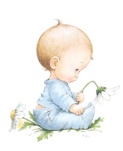 Советы родителям для развития речи малышаС детьми необходимо больше общаться.  Спрашивайте малыша о том, как он провел выходной  день, куда ходил с мамой, что интересного  он увидел.Говорите правильно и четко произнося слова. Активно артикулируйте во время общения с малышом.Хвалите кроху за любые попытки произнести новые звуки или слова.Мягко поправляйте малыша, если он произносит слова и звуки неправильно, но не ругайте.Учите ребенка формулировать описания предметов и явлений : что это? или кто это? какого цвета?Используйте разную речь – тихую и громкую, быструю и медленную.Сказки и рассказы старайтесь читать выразительно, следите за тембром и интонацией.Стимулируйте общение малыша с другими детьми. Вовлекайте его в игру.Читайте детские потешки, стихи, загадки, они прекрасно воспринимаются малышами, при этом их проговаривание способствует речевому развитию.Предлагайте  крохе поиграть с конструктором, мозаикой, пластилином.Какие упражнения и игры способствуют развитию речи малыша? «Сказка про язычок», «Лошадка» Такие занятия можно проводить каждый день. Попросите ребенка цокать языком, как лошадка. Данное упражнение поможет ребенку в дальнейшем избежать трудностей в произношении звуков Ж, Ш, Л, Р.Для развития выдоха "Листопад",   "Перышко, лети!"Необходимо учить детей изменять силу голоса "Громко-тихо"Игры на формирование грамматического строя речи:"Чего не стало", «Один – много» , «Назови ласково»Игры на расширение и активизацию словарного запаса: «Кто это? Что это?», «Кто что делает?», "Скажи какой"Употребление предлогов: «Предлоги», «Прятки»Учитель –логопедАнна Сергеевна Сажина                Для записиДля записи